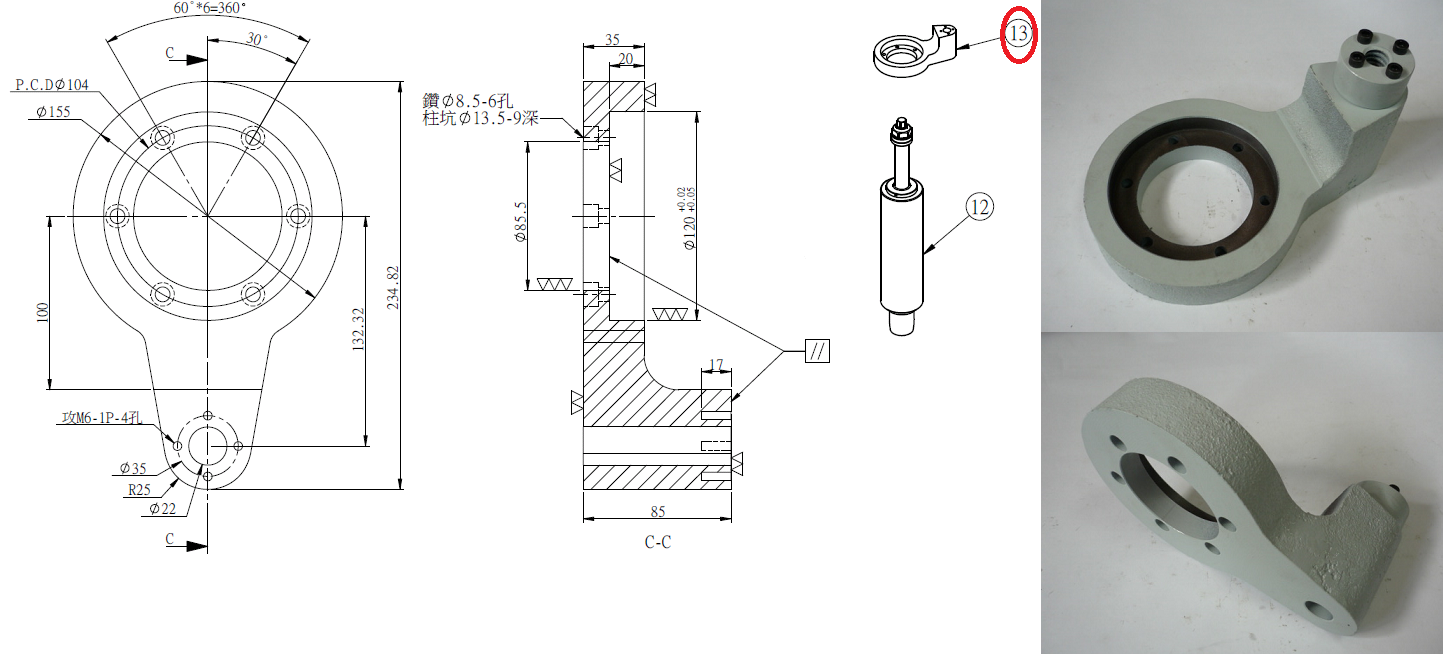 Код из 1САртикулНаименование/ Бренд/ПоставщикГабаритыД*Ш*В,ммМасса,кгМатериалМесто установки/НазначениеF0061896XRP002AAСерьга на вертикальный шпиндель/22d=22L=235D=1555металлЧетырехсторонние станки/вертикальный шпиндельF0061896XRP002AAd=22L=235D=1555металлЧетырехсторонние станки/вертикальный шпиндельF0061896XRP002AA   Chang Irond=22L=235D=1555металлЧетырехсторонние станки/вертикальный шпиндель